Нижегородская область Вознесенский районМуниципальное образовательное учреждениеНовосельская основная общеобразовательная школаПРИКАЗот  5 сентября  2011г.                                                                                  № 57 О внесении дополнений  в должностную инструкцию заместителя директора по учебно-воспитательной работе В целях обеспечения эффективного введения обучения на начальной ступени в соответствии с  ФГОС  НОО  ПРИКАЗЫВАЮ:1. Внести дополнения в должностную инструкцию заместителя директора по учебно-воспитательной работе образовательного учреждения в соответствии с ФГОС нового поколения на начальной ступени.          2. Контроль исполнения приказа оставляю за собой.Директор школы :                                                          Ширяева С.А.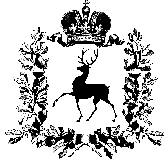 